IZVJEŠĆE O REALIZACIJI PROJEKTA SVJETSKI DAN ZAŠTITE ŽIVOTINJA 4. LISTOPADNaziv projekta: Projekt „4.listopad – Svjetski dan zaštite životinja“Datum izvješća o realizaciji : 19. veljače 2021.Nositelji aktivnosti: Mirela Prskavac, Marina RajnovićPlanirani broj učenika: Učenici 5., 6., 7. i 8. razredaVremenski okvir:  1.-9.listopada 2020.Ciljevi projekta:Razviti svijest o važnosti životinjskog svijeta za život na Zemlji Naučiti djecu odgovornosti prema životinjama i humanom odnosu prema životinjama, pomaganje životinjama u svakodnevnom životu.Pružiti točne i djelotvorne informacije djeci o načinima na koje mogu donositi humane odluke od dobrobiti za životinja.Spoznavanje vlastitih potreba i osjećaja /potreba i osjećaja životinja /razvoj empatije prema životinjama.Razgovor sa veterinarom putem video konferencije u 5.a razredu.Zahvaljujemo se dr. Mitriću koji se rado odazvao na naš poziv i odgovorio na sva postavljena pitanja vezano uz zaštiti životinja.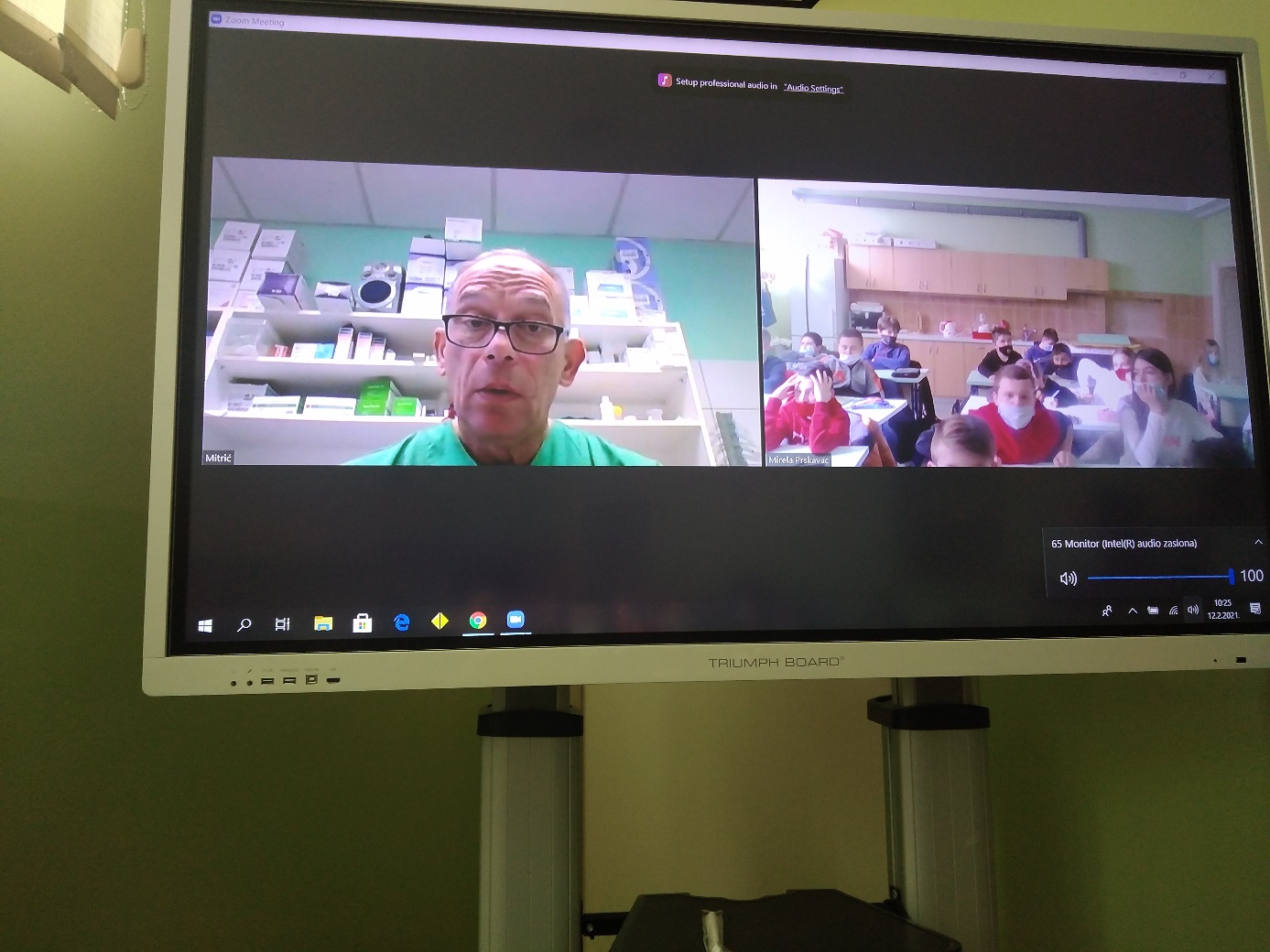 Razgovor sa predstavnicom azila (udruga  Pobjeda iz Osijeka) za pse u 5.b razredu.Zahvaljujemo se Luciji Baraban za sudjelovanje u našem projektu.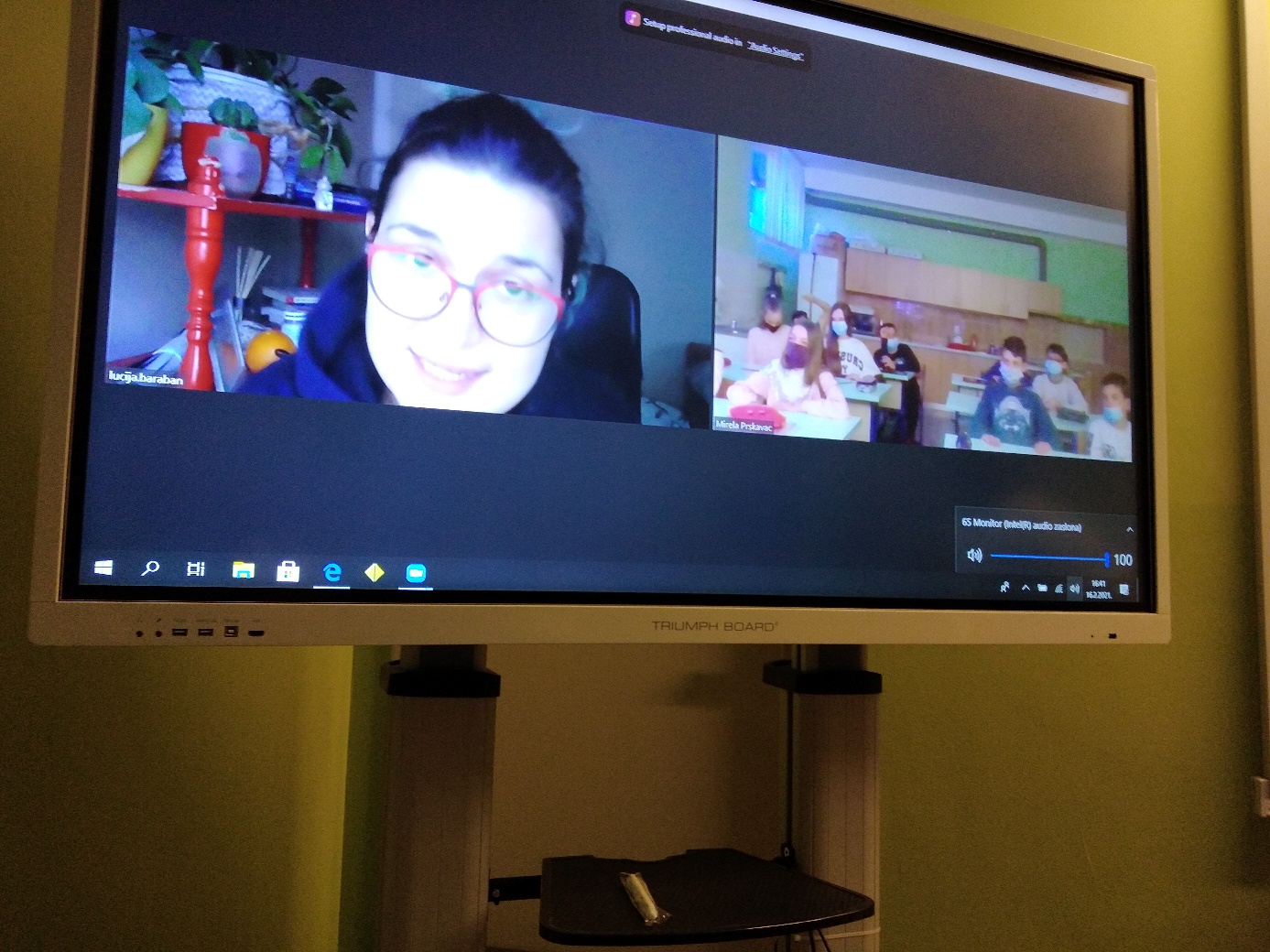 Rezultati projekta do kojih su došli učenici :Životinjski svijet i velika prirodna raznolikost životinjskih vrsta veliko je bogatstvo našega planeta.Ugrožavanje bilo koje životinjske vrste ima veliku utjecaj na hranidbene lance te može doći i do neravnoteže u prirodi i u hranidbenim lancima.Zagađivanjem okoliša, a samim tim i staništa životinjama mnoge životinjske vrste u naše vrijeme izumiru ili su ugrožene te ih je potrebni Zakonom zaštititi.Osim zagađenja okoliša upotreba sredstava protiv korova u poljoprivredi, ilegalna odlagališta otpada, krčenje šuma također ugrožavaju opstanak mnogih vrsta.Neke zaštićene životinje u RH su: Sredozemna medvjedica, Bjeloglavi sup, Plemenita periska, dupini, kitovi, ris i vukovi, prstac je strogo zaštićena vrsta školjkaša koja se ne smije vaditi iz mora.Mnogobrojne vrste riba u Jadranu su također ugrožene kao što je  morski pas modrulj ili morski konjic koji je često na meti izlova kao suvenir ronioca.Za kršenje Zakona (izlova, ubijanja i uznemiravanja )zaštićenih životinja predviđene su i novčane kazne za počinitelje.Prema životinjama trebamo razvijati humani odnos te im pomagati kada god smo u mogućnosti u svakodnevnom životu.Životinje su živa bića sa svojim potrebama koje trebamo prepoznati i brinuti o njima.Životinje treba zaštititi od petardi. Koordinatori projekta:Mirela PrskavacMarina RajnovićPlan realizacije projektaCiljana skupina i planirano vrijeme realizacijeIndividualna istraživanja učenikaRedovna nastava, radioniceSusret i razgovor s veterinaromSusret i razgovor sa osobom iz azila za životinje.– 7. listopada 2020. , učenici viših razreda Individualna istraživanja učenikaRedovna nastava, radioniceSusret i razgovor s veterinaromSusret i razgovor sa osobom iz azila za životinje.  8. i 9. listopada 2019.Ostvarenje plana realizacijeCiljana skupina i planirano vrijeme realizacijeIndividualna istraživanja učenikaRedovna nastavaSusret i razgovor s veterinaromSusret i razgovor sa osobom iz azila za životinje.– 7. listopada 2020. , učenici viših razreda Individualna istraživanja učenikaRedovna nastavaSusret i razgovor s veterinaromSusret i razgovor sa osobom iz azila za životinje.    Nije odrađeno u planiranom terminu 9.10. radi epidemiološke situacije. Nakon razgovora s učenicima odlučili smo pričekati dok se situacija ne poboljša. No kako epidemiološke mjere u školi nisu popuštale u smislu zabrane ulazaka stranih ljudi u školu odlučeno je da se ovaj dio realizira tijekom veljače 2021. putem video konferencije putem ZOOM-a.Susret s veterinarom odrađen je 12.2.2020.Susret sa predstavnikom azila odrađen je  16.2.2020.Rezultati projekta prikazani na web stranicama u obliku:Učeničkih plakataUčeničkih prezentacija